附3、“皖事通”现场确认预约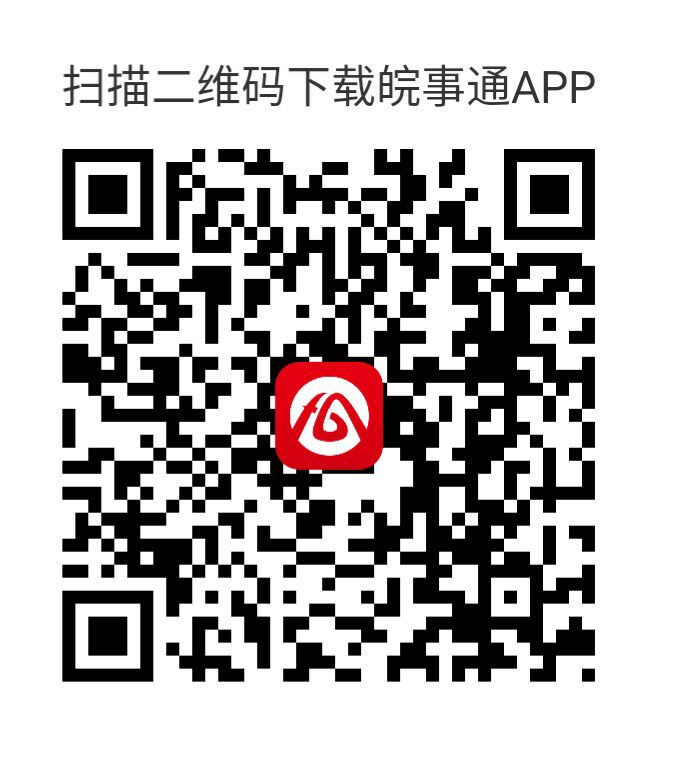 预约手机操作流程：请自行下载“皖事通”APP─→左上角选择“铜陵市”─→首页点击进入“长三角政务地图” ─→搜索“教师资格认定”点击进入，并选择“窗口办”─→“在线预约”─→“预约事项”─→选择“预约日期”和“预约时段”提交即可。（选择时间范围11月2日～5日17时之间）